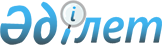 О признании утратившими силу некоторых законодательных актов Республики Казахстан по вопросам регулирования отношений, связанных с драгоценными металлами и драгоценными камнямиЗ А К О Н РЕСПУБЛИКИ КАЗАХСТАН от 9 июля 1998 г. № 276-1



          Признать утратившими  силу следующие законодательные акты Республики
Казахстан:




          1) постановление Президиума Верховного  Совета  Казахской ССР от 8 
октября 1991 г. N 887-ХII "Об утверждении Положения о государственном 
пробирном надзоре  Казахской  ССР"  (Ведомости Верховного Совета Казахской 
ССР, 1991 г., N 39-41, ст.498);




          2) постановление  Президиума Верховного Совета Республики Казахстан от 




13 апреля 1992 г. "Об утверждении Положения о порядке распределения  и  
использования  драгоценных  металлов и драгоценных камней из Гохрана  
Национального  государственного банка Республики  Казахстан"  (Ведомости 
Верховного Совета Казахской ССР, 1992 г., N 8, ст.200);
     3) постановление  Президиума Верховного Совета Республики Казахстан от 
7 мая 1992 г.  "О порядке регулирования  деятельности,  связанной с 
производством,  переработкой и реализацией драгоценных металлов,  
драгоценных камней и изделий из  них  в Республике Казахстан"  (Ведомости  
Верховного Совета Казахской ССР, 1992 г., N 8, ст.213);
     4) Указ Президента Республики Казахстан, имеющий силу Закона, от 20 
июля 1995 г. N 2372 "О государственном регулировании отношений,  связанных 
с драгоценными металлами и драгоценными камнями"  (Ведомости Верховного 
Совета Республики  Казахстан, 1995 г.,  N 14,  ст.90;  Ведомости Парламента 
Республики Казахстан, 1996 г., N 11-12, ст.262).


    Президент
Республики Казахстан
      
      


					© 2012. РГП на ПХВ «Институт законодательства и правовой информации Республики Казахстан» Министерства юстиции Республики Казахстан
				